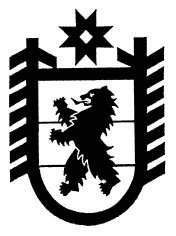 РЕШЕНИЕ № 3от  29 января 2015 годап.ЭссойлаОб утверждении Плана работыСовета Эссойльского сельского поселения на 2015 годСовет Эссойльского сельского поселения  III созываР Е Ш И Л:1. Утвердить План работы Совета Эссойльского сельского поселения на 2015 год (прилагается).	2. Обнародовать настоящее решение.Председатель Совета Эссойльского сельского поселения                                                     М.И.ПолеваяГлава Эссойльскогосельского поселения                                                                             А.И.ОрехановРазослать: дело-1.Утверждено решением XVII сессииСовета  Эссойльского сельского поселения от 29 января 2015г. № 3План работы Совета Эссойльского сельского поселения на 2015 год№ п/пНаименование мероприятия, повестка дня заседаниядата и место проведенияответственные11. Об утверждении Плана работы Совета Эссойльского сельского поселения на 2015 год29.01.2015г.Ореханов А.И.Полевая М.И.21. Об утверждении отчета об исполнении  бюджета Эссойльского сельского поселения за 2014 год.2. Об итогах 2014 года и задачах на 2015 год.13.02.2015г.Ореханов А.И.Полевая М.И.31. О внесении изменений в План социально-экономического развития Эссойльского сельского поселения26.03.2015г.Администрация Эссойльского сельского поселенияАнекова О.Р.Евсеев В.П.41. О плане  работы Этно-культурного центра «Kielen kirju».23.04.2015г.Администрация Эссойльского сельского поселенияОреханов А.И.Полевая М.И.Всеволодова С.Н.51. О ходе проведения мероприятий по благоустройству населенных пунктов Эссойльского сельского поселения2. О внесении изменений в Правила благоустройства и содержания территории Эссойльского сельского поселения.3. Об итогах проведения отопительного сезона 2014-2015гг. и плане работ по подготовке к отопительному сезону 2015-2016гг.28.05.2015г.Администрация Эссойльского сельского поселенияОреханов А.И.Полевая М.И.61. Отчет Главы Эссойльского сельского поселения о выполнении мероприятий Плана социально-экономического развития Эссойльского сельского поселения.2. О готовности учреждений Эссойльского сельского поселения к отопительному сезону27.08.2015г.Администрация Эссойльского сельского поселенияОреханов А.И.Полевая М.И.71. Отчет предприятий и организаций о проделанной работе по подготовке к отопительному сезону 2015-2016гг.24.09.2015г.Администрация Эссойльского сельского поселенияОреханов А.И.Полевая М.И.81. О работе Этно-культурного центра за 9 месяцев 2015 года22.10.2015г.Администрация Эссойльского сельского поселенияОреханов А.И.Полевая М.И.Всеволодова с.Н.91. Подготовка проекта решения Совета Эссойльского сельского поселения о бюджете Эссойльского сельского поселения на 2016 годдо 26.11.2015г.Администрация Эссойльского сельского поселенияОреханов А.И.Полевая М.И.101. О бюджете Эссойльского сельского поселения на 2016 год24.12.2015г.Администрация Эссойльского сельского поселенияОреханов А.И.Полевая М.И.